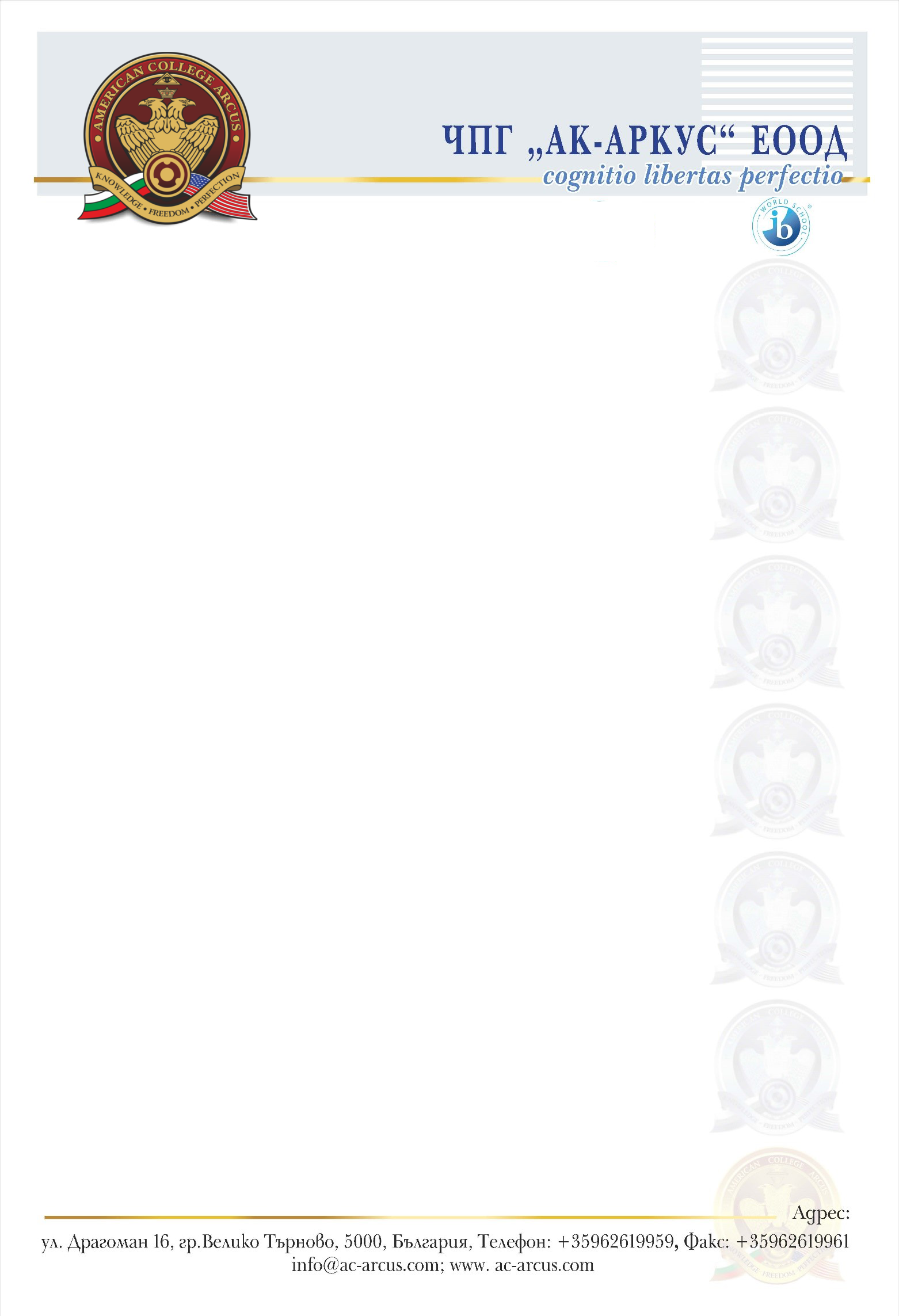 КласиранеПаралелка „ Чужди езици“Бал = ( 3 х Изпит Английски език + 3 х Изпит БЕЛ + 3 Изпит Математика + оценка  по Английски език от 7 клас ) : 10№ВходящномерИзпитАнгл.езикИзпитАнгл.езикИзпитБЕЛИзпитМатематика Общ % Общ %Бал130014124701085,9%85,9%78,2%55,8%73,3%73,3%76,0%230014124705067,8%67,8%76,4%62,5%68,9%68,9%71,0%330014124702770,0%70,0%70,9%39,2%60,0%60,0%64,0%430014124702685,3%85,3%41,8%44,2%57,1%57,1%61,4%530014124704676,9%76,9%76,4%16,7%56,6%56,6%61,0%630014124704776,9%76,9%54,5%34,2%55,2%55,2%59,7%730014124705271,6%71,6%65,5%26,7%54,6%54,6%59,1%830014124700575,3%75,3%47,3%33,3%52,0%52,0%56,8%930014124701154,1%54,1%56,4%40,0%50,1%50,1%55,1%1030014124701271,9%71,9%58,2%18,3%49,5%49,5%54,5%1130014124705150,6%50,6%61,8%35,8%49,4%49,4%53,5%1230014124705975,0%75,0%56,4%11,7%47,7%47,7%52,9%1330014124702481,9%81,9%41,8%15,0%46,2%46,2%51,6%1530014124704364,7%64,7%49,1%17,5%43,8%43,8%49,4%1430014124704851,3%51,3%54,5%28,3%44,7%44,7%48,2%1630014124700860,3%60,3%43,6%23,3%42,4%42,4%48,2%1830014124705848,4%48,4%38,2%34,2%40,3%40,3%46,2%1730014124706270,0%70,0%38,2%15,0%41,1%41,1%46,0%1930014124702043,4%43,4%52,7%16,7%37,6%37,6%43,8%2030014124703753,8%53,8%43,6%12,5%36,6%36,6%43,0%2130014124700928,4%28,4%47,3%22,5%32,7%32,7%39,5%